Тема урока: Плавание тел.Тип урока: комбинированный.Цель урока: изучение условий, при которых тело в жидкости тонет, всплывает и плавает.Задачи: Ознакомить с явлением плавания тел в жидкости;Выяснить условия плавания тел;Формировать умение объяснять поведение тел (тонет, всплывает, плавает) сравнением силы тяжести и выталкивающей силы, плотности жидкости и плотности тела;Развивать интерес и логическое мышление путем решения учебных проблем и объяснения интересных фактов. План урока: Орг. момент (1мин.)    Опрос-повторение  (5 мин.) + тест  (6 мин.)Новый материал (20 мин.)Закрепление (10 мин.)Итог урока (3 мин.)Д/З:  § 50,  Упр.  25 (2, 3, 5)Демонстрации: Опыт № 1 «Плавание тел»Опыт №2 Поведение тела в пресной и соленой водеОпыт № 3 «Непослушное яйцо»Оборудование: Тест  «Сила Архимеда» Стеклянный сосуд с водой, три тела одинакового объема, одно из которых тонет в воде, другое плавает, а третье всплывает на поверхность (для опыта №1), сырое яйцо для опыта №2 и №3.Экран, проектор, ноутбук. ХОД  УРОКА1. Опрос-повторение– Какие силы действуют на тело, находящееся в жидкости?
– Как направлена архимедова сила? Как направлена сила тяжести?
–По какой формуле вычисляется  Архимедова сила?
– От каких величин зависит значение Архимедовой силы? 
–По какой формуле вычисляется сила тяжести?
– От каких величин зависит значение силы тяжести?2. Выполнение Теста  ( из сборника тестов А.В.Чеботаревой  стр.111-112)3. Новый материалОПЫТ № 1 Опустить тела в сосуд с водой.– На каждое ли тело действует выталкивающая сила?
– Почему одни тела в жидкости тонут, другие плавают, а третьи всплывают?ОПЫТ № 2Опустить сырое яйцо в пресную воду.-Что вы видете? (яйцо утонуло).Добавим в пресную воду соли.-Что вы видете? (яйцо плавает внутри жидкости)- Почему яйцо тонуло в пресной воде и плавает в соленой?Показ слайда №1 (яйцо плавает внутри жидкости, показаны силы приложенные к нему)-Основываясь на результатах опытов, как вы думаете от чего зависит поведение тела в жидкости? (от соотношения Архимедовой силы и силы тяжести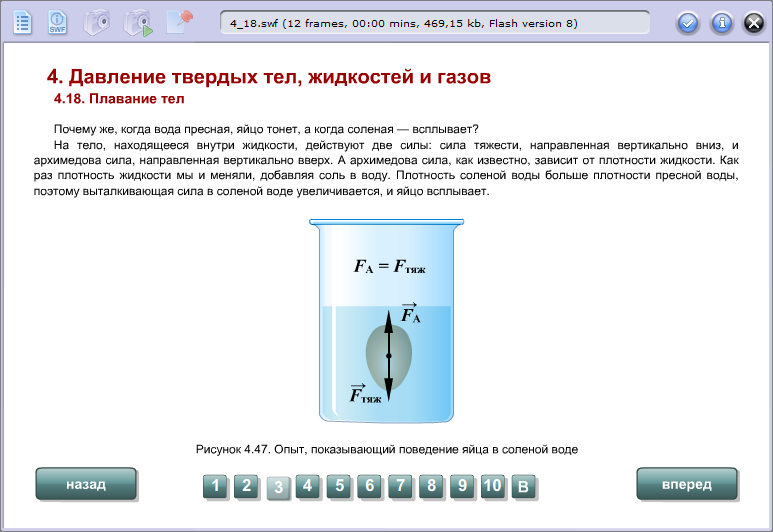 Обсуждение и работа со слайдом №2
Выяснение условий плавания тел: Fa < Fт  ––>  тонетFa = Fт  ––>  плаваетFa > Fт  ––>  всплывает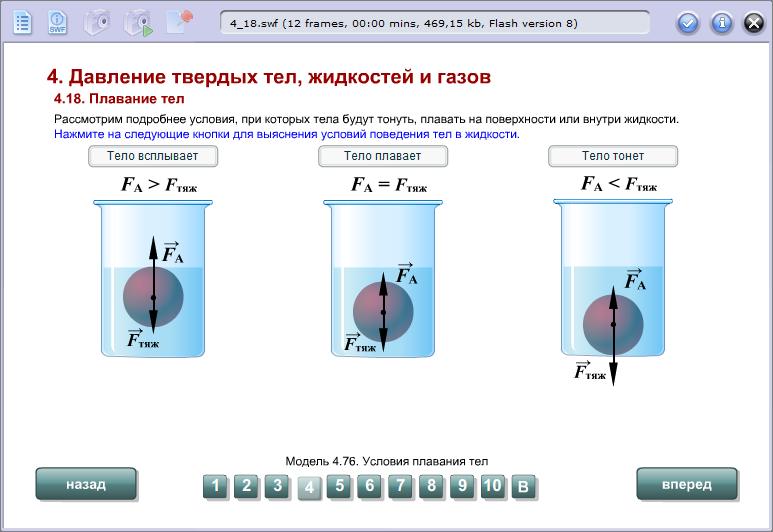 Вывод условия плавания  тел для соотношения плотностей (на доске). Запись вывода и условий  в тетрадь-Отчего заввисит какая часть объема погружается в жидкость? Показ слайда №3. Вывод: чем меньше плотность тела по сравнению с плотностью жидкости, тем меньшая часть тела погружена в жидкость. Запись вывода в тетрадь.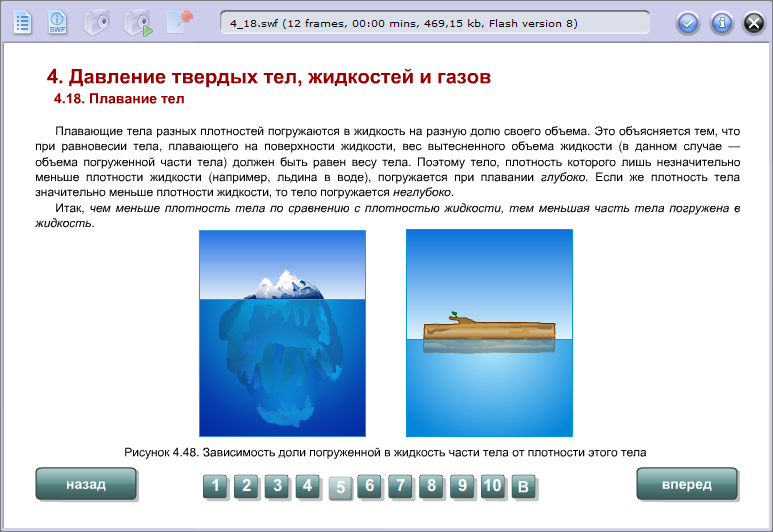 Интерактивный слайд №4.Рассматривается поведение  тел различной плотности в разных жидкостях.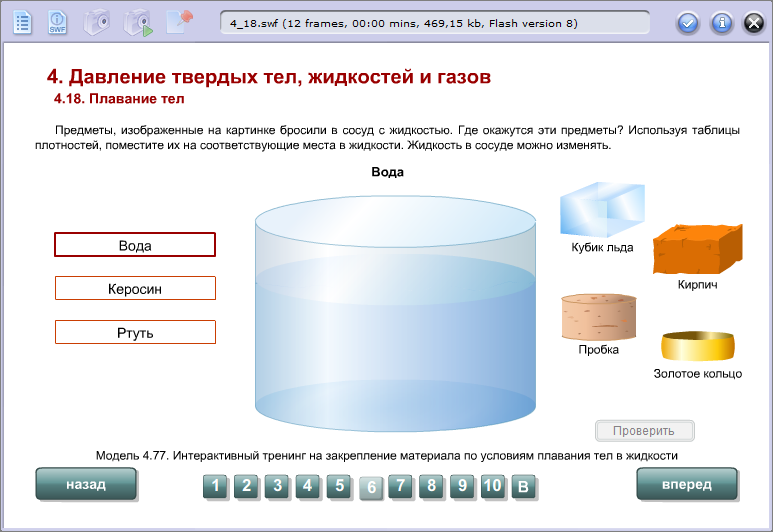 Показ слайда №5. Регулирование глубины погружения у рыб с помощью плавательного пузыря за счет изменения выталкивающей силы.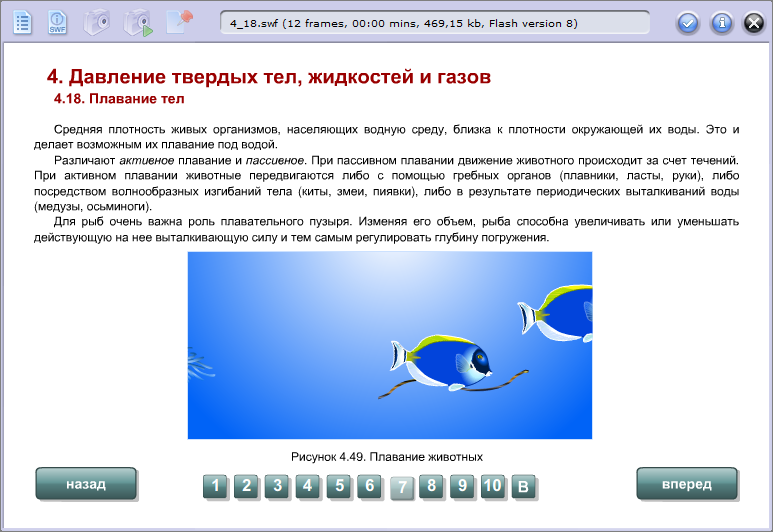 Показ слайда №6.  В Мертвом море человек может спокойно лежать на поверхности воды из-за ее большой плотности (большое содержание соли).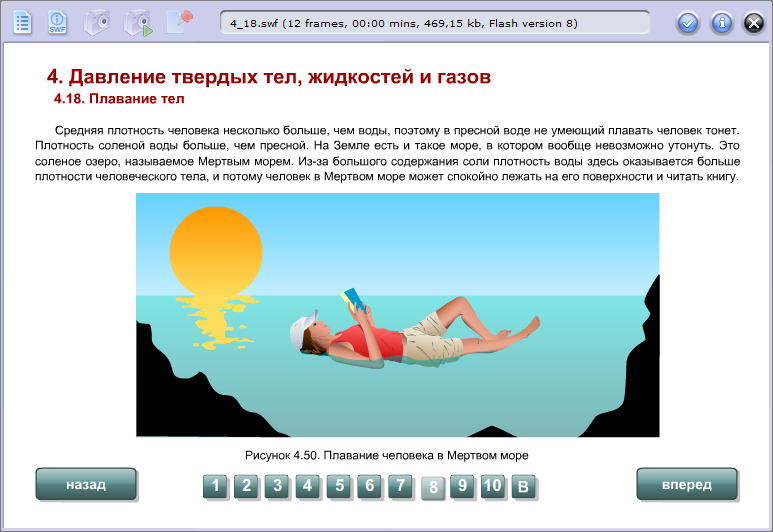 ОПЫТ №3 «Непослушное яйцо»Добавим сверху в соленую воду пресную.-Как вы думаете изменится ли положение в воде яйца? ( Яйцо не изменит своего положения, т.к. пресная вода будет находится над соленой, потому что ее плотность меньше.)5. Итог урока – Что нового мы сегодня узнали на уроке?
– Каковы условия плавания тел?Домашнее задание п.50, упр.25(2,3,5)Перечень используемых источников:Перечень используемых источников  А.В.Перышкин "Физика 7 класс", М. "Дрофа" 2009г.А.В.Чеботарева тесты по физике к учебнику А.В.ПерышкинаУрок 51/19. Плавание тел.  http://files.school-collection.edu.ru/dlrstore/669b525a-e921-11dc-95ff-0800200c9a66/4_18.swfУроки физики в 7 классе с использованием Единой Коллекции ЦОР. http://lslsm.jimdo.com/7-класс/уроки-физики-в-7-классе-с-использованием-единой-коллекции-цор